Giải bài tập Unit 5 Video tiếng Anh 6 sách Cánh Diều giúp các em học tốt Tiếng Anh 6.Giải bài tập Tiếng Anh 6 Unit 5 Video - A STRANGE MEALBEFORE YOU WATCHLook at the photo. Why do you think the meal in this video is strange?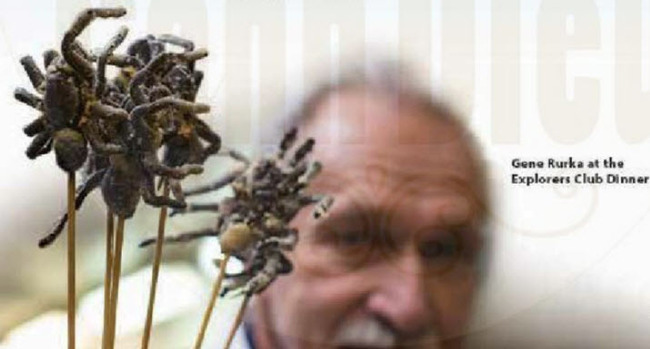 DịchNhìn vào bức hình. Tại sao bạn nghĩ bữa ăn trong video này lạ.AnswerBecause the food in the picture is spidersWHILE YOU WATCHA. Check your answer to the Before You Watch question.DịchKiểm tra câu trả lời của bạn cho câu hỏi Trước khi xem.B. Watch the video again. Answer these questions.1. Gene Rurkaisa__.a. hotel owner                  b. chef2. What do the people at the meal eat?a. strange creatures        b. vegetables that look like insects3. What does Gene say about this meal?a. It’s dangerous.             b. It’s tasty.4. What do the people think about the food?a. They think it’s bad.     b. They think it's good.DịchXem lại video và trả lời câu hỏiAnswerĐang cập nhậtAFTER YOU WATCHTalk with a partner. What food in the video is strange? Do you want to eat the food in the video?DịchNói với bạn. Món ăn trong video có gì lạ? Bạn có muốn ăn món ăn trong video không?AnswerHọc sinh tự thực hành cùng bạn~/~Giải bài tập Tiếng Anh 6 Unit 5: I like fruit - Video sách Cánh Diều do Đọc tài liệu tổng hợp, hi vọng sẽ giúp các em học tốt môn Tiếng Anh 6 thật thú vị và dễ dàng.